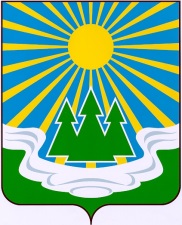 МУНИЦИПАЛЬНОЕ ОБРАЗОВАНИЕ«СВЕТОГОРСКОЕ  ГОРОДСКОЕ  ПОСЕЛЕНИЕ»ВЫБОРГСКОГО РАЙОНА ЛЕНИНГРАДСКОЙ ОБЛАСТИСОВЕТ ДЕПУТАТОВ второго созыва РЕШЕНИЕ  от 21 декабря  2016 года                    № 50Об установлении размера платы 
за содержание и текущий ремонт
жилого помещения на территориимуниципального образования «Светогорское городское поселение»Выборгского района Ленинградской области для собственников, которые не приняли решениена общем собрании на 2017 год		Рассмотрев представление главы администрации муниципального образования «Светогорское городское поселение» «Об установление размера платы за содержание и текущий ремонт жилых помещений на территории муниципального образования «Светогорское городское поселение» в соответствии со ст. 39, 153, 154, 156, 157, ч.4  ст. 158 Жилищного кодекса Российской Федерации, Федеральным законом от 06 октября 2003 года № 131 – ФЗ «Об общих принципах организации местного самоуправления Российской Федерации. Постановления от 27 сентября . N 170 «Об утверждении правил и норм технической эксплуатации жилищного фонда», Постановления от 13 августа . № 491 «Об утверждении правил содержания общего имущества в многоквартирном доме и правил изменения размера платы за содержание и ремонт жилого помещения в случае оказания услуг  и выполнения работ по управлению, содержанию и ремонту общего имущества в многоквартирном доме ненадлежащего качества и (или) с перерывами, превышающими установленную продолжительность», ст. 24 п.2 устава муниципального образования «Светогорское городское поселение» Выборгского района Ленинградской области, совет депутатовРЕШИЛ:1. Установить размер платы  за содержание и ремонт жилого помещения на территории муниципального образования «Светогорское  городское поселение» Выборгского района Ленинградской области для собственников, которые на их общем собрании не приняли решение  об установлении размера платы за содержание и ремонт жилого помещения  на 2017 год (Приложение).2. С момента вступления в силу настоящего решения признать утратившим силу решение совета депутатов муниципального образования «Светогорское городское поселение» Выборгского района Ленинградской области от 22 декабря 2015 г. № 54 «Об установлении размера платы за содержание и текущий ремонт жилого помещения на территории муниципального образования «Светогорское городское поселение» на 2016 год»          3. Решение опубликовать в газете «Вуокса».      4. Контроль  за исполнением Решения возложить на постоянную депутатскую комиссию  по строительству, жилищно – коммунального хозяйству, транспорту  и связи.       Глава муниципального образования      «Светогорское городское поселение»                     	    Р.А. ГенераловаРазослано: в дело, Администрация МО, газета «Вуокса», прокуратура, сайт, ООО «СЖКХ»                                                                                                                                                                                                Приложение к решению совета депутатовМО «Светогорское городское поселение»Выборгского района Ленинградской областиот 21  декабря 2016 года №50 Установить  размер платы за содержание и ремонт жилого помещения на срок не менее чем один год  для собственников, которые на их общем собрании  не приняли решение об установлении размера платы за содержание и ремонт жилого помещения№ п/пАдресАдресСтоимость в месяц, рублей за  общей площади№ п/пУлица ДомСтоимость в месяц, рублей за  общей площадигород Светогорск1Гарькавого1050,682Гарькавого 1644,453Кирова948,194Коробицына346,535Коробицына549,856Красноармейская3273,257Ленина534,688Ленина 2547,539Лесная346,1710Льва Толстого 450,5511Льва Толстого648,2212Победы2135,0813Победы29А44,4714Пограничная130,8915Пограничная742,7416Советская144,6817Спортивная852,6518Спортивная1048,7719Спортивная1246,91поселок городского типа Лесогорскийпоселок городского типа Лесогорский20Зеленый переулок542,4221Октябрьская237,9422Садовая547,35деревня Лосеводеревня Лосеводеревня Лосево23Новая236,5024Новая342,2525Новая 557,4626Новая 743,8727Новая 841,3828Новая1046,6129Новая1145,21